Oblastný futbalový zväz Vranov nad Topľou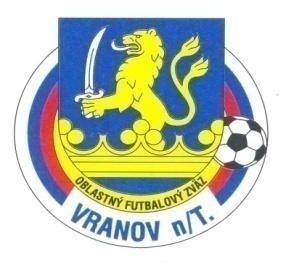 ul.Dr.C.Daxnera 86/4, 093 01 Vranov nad Topľoutel: 0908 183 691 , mail: obfzvranov@gmail.com-                          Úradná správa ObFZ Vranov nad Topľou                                         Č.7 zo dňa 24.9.2020           Športovo-technická komisia ObFZ Vranov nad TopľouŠTK upozorňuje kluby na pripravenosť HP,funkčnosť výpočtovej techniky,platnosti registračných preukazov a na dodržiavanie hygienických opatrení v súvislosti s COVID 19.Dňom 1.9.2020 stanovil Úrad verejného zdravotníctva SR  opatrenia v súvislosti s usporiadaním hromadných podujatí./info web ObFZ Vranov nad Topľou/ KOMISIA ROZHODCOV ObFZ Vranov nad Topľou Obsadenie rozhodcov a delegátov stretnutiaVI.liga muži                        7. Kolo dňa 4.10.2019 o 14.30 hod.IV.liga dorast a III.liga žiaci sk.A      5. Kolo dňa 3.10.2019 o 13:00 a 15:00 hod III.liga žiaci sk.B     5. Kolo dňa 3.10.2019 o 13:00 hod.IV.liga-SD-U19 sk.B   6. Kolo dňa 3.10.2019 o 15.00 hod.Zmeny v obsadení na 26 a 27.9.2020MužiK.Poruba-Zamutov: Valčo,Kováč,NemčíkČaklov-Sedliská: Lenková,Gaži,KatriňákRudlov-Poša: Šesták,Kič,ŽolnaD.Klčovo-Tovarné: Ivanko,Smoliga,HorňákMládežSoľ-Sedliská: Kováč,PalpášS.Polianka-Hencovce: Šteger,IvankoMedzianky-Hlinné: MolitorisVechec-K.Poruba: Šesták  DISCIPLINÁRNA KOMISIA ObFZ Vranov nad TopľouZastavenie činnosti za čkPatrik Vajda 1387908 /Vechec/ podľa DP 46/1a    1 stretnutieDK trestá 1.FC Čaklov za neodvovodnené čerpanie čakacej doby finančnou pokutou vo výške 20 eur podľa RS príloha 1 bod 8.DK mení  podmienečne disciplinárne opatrenie na podmienečné do 31.12.2020 na 1 stretnutie pre René Zajac 1226844 /Zamutov/  -odstál 2 stretnutia z 3Odvolanie proti rozhodnutiu komisie (okrem rozhodnutí podľa čl. 37/3,5 alebo 8 DP), sa podáva na Disciplinárnu komisiu VsFZ, v lehote do 7 dní odo dňa oznámenia rozhodnutia disciplinárnej komisie (čl.84 ods.1 DP).domácihostiaPozn.RAR1AR2DSZamutovČaklov3.10VsFZPalpašKováčNemčíkTovarnéK.PorubaKičTrebuňakHorňákPošaD.KlčovoLenkováStanovčak TKatriňákVechecRudlovVsFZIvankoKováčGogaHanušovceSedliskáValčoSmoligaŽolnadomácihostiaPozn.R AR1ZamutovS.Polianka10:00 a12:00VsFZPalpašHencovceSačurovVsFZLenkováBystréN.HrušovIvankoSmoligaSedliskáŽipov/ČierneIhr.Rodinná oblasťŠtegerStanovčák TdomácihostiaPozn.RHlinnéD.Klčovo11:00 hod.JenčoČaklovMedziankyKováčHanušovceZamutovŠestákRudlovN.HrabovecGažidomácihostiaPozn.RD.KlčovoK.PorubaKičVechecHlinnéŠesták